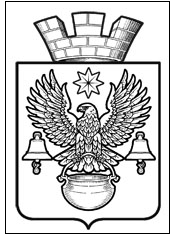 РАСПОРЯЖЕНИЕАДМИНИСТРАЦИИКОТЕЛЬНИКОВСКОГО ГОРОДСКОГО ПОСЕЛЕНИЯКОТЕЛЬНИКОВСКОГО МУНИЦИПАЛЬНОГО РАЙОНАВОЛГОГРАДСКОЙ ОБЛАСТИ       04.06.2021                                                                                                 №149-р            О проведении аукциона        на право заключения договора  аренды         земельного участка, государственная собственность        на который не разграничена             На основании ст.ст. 39.8, 39.11, 39.12 Земельного кодекса Российской Федерации, Федерального закона «Об общих принципах организации местного самоуправления в Российской Федерации» №131-ФЗ от 06.10.2003 г., Устава Котельниковского городского поселения:    1. Провести открытый по составу участников и по форме подаче предложений           аукцион на право заключения договора аренды земельного участка, государственная собственность на который не разграничена, указанного в Приложении.      2.  В соответствии с п. 17 ст. 39.11 Земельного кодекса Российской Федерации, определить начальную цену предмета аукциона на 30% ниже начальной цены предмета аукциона, установленной распоряжением № 108-р от 28.04.2021 г. «О проведении аукциона на право заключения договора  аренды земельного участка, государственная собственность на который не разграничена».     3.  Отделу правового обеспечения  администрации Котельниковского городского поселения подготовить и разместить извещение и документацию об открытом аукционе на официальном сайте Российской Федерации в информационно-телекоммуникационной сети "Интернет» по адресу  http://www.torgi.gov.ru/ и сайте администрации Котельниковского городского поселения: по адресу http://www.akgp.ru/.     4.   Контроль за исполнением распоряжения оставляю за собой.        Глава Котельниковского        городского поселения                                                                      А.Л. Федоров Приложениек распоряжению администрации Котельниковского городского поселения№149-р от 04.05.2021Лот № 1 - земельный участок с кадастровым номером 34:13:130015:318, расположенный по адресу: обл. Волгоградская, р-н Котельниковский, г. п. Котельниково, г. Котельниково, ул. Калинина, з/у 217а, площадью 3500 кв.м. Разрешённое использование: объекты дорожного сервиса, для иных видов использования, характерных для населенных пунктов, категория земель – земли населенных пунктов. Начальная цена лота 21274 (Двадцать одна тысяча двести семьдесят четыре) рубля 82 копейки.                 Начальник общего отдела                                                     Е.В. БрыкинаЛист согласования к Распоряжению  главы Котельниковского городского поселения Котельниковского муниципального района Волгоградской области04.06.2021					                                                                №149-р        О проведении аукционана право заключения договоров  аренды земельных участков, государственная собственностьна которые не разграниченаСпециалист по предоставлению земельных участков и земельным отношениям МКУ «Управление» Котельниковского  городского поселения.                      _________________Л.Г. ДорошенкоНач. общего отдела                                ______________              Е.В. Брыкина         Согласовано:Нач. отдела  правового обеспечения:   ______________               Я.А. ЧубароваРазослать:  __________________________________________________Замечание к проекту: _____________________________________________________________________________________________________________________________________________________________________________________________________________________________________________________________________________________________________________________________________________________________________________________________________________________________________________________________________________________________